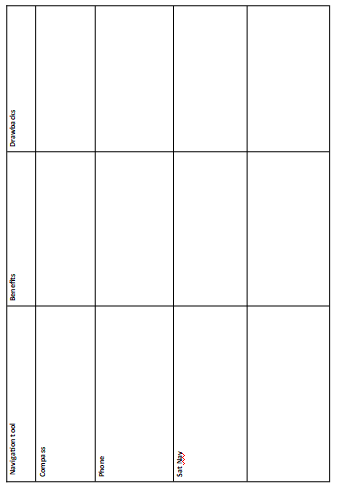  Navigation tool Benefits DrawbacksCompass Phone Sat Nav